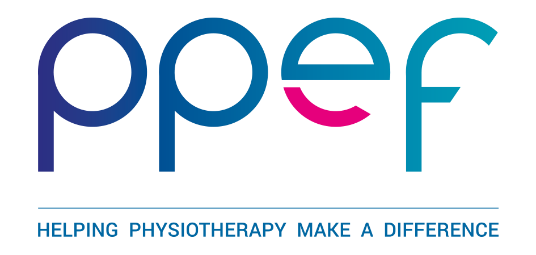 PPEF Application form for SCHEME C:Grants for non-research projects that fulfil the objects of the foundationPlease refer to the Guidance notes before completing the form.PERSONAL DETAILS – please complete all sections.Curriculum Vitae of all Applicants(Please use one sheet for each person and reproduce/copy template for other people as necessary).TitleForenameSurnameEmailOrganisation / University / CharityHome AddressPost CodeTel no homeTel no workMobile noWork AddressPost CodeQualifications with datesHCPC registration numberWith renewal datesCSP registration number – If applicablePhysio First member no /If applicableHow did you hear about PPEF?If you have applied for a grant from PPEF before, please give detailsThe Chairman of PPEF Trustees must be informed of any changes to these details by emailing admin@ppef.org.ukThe Chairman of PPEF Trustees must be informed of any changes to these details by emailing admin@ppef.org.ukProject / Proposal Name / TitleProject / Proposal LeaderProject / Proposal Description / DefinitionSummary of costs involvedBackground PlanningObjectives / Learning OutcomesScope BenefitPPEF Objects / CSP’s research prioritiesInvolving patients, carers and the public (and other stakeholders as appropriate) in the project TimescalesReview / Methodology and FrequencyResources RequiredAlternative sources of fundingSponsors / Strategic Relationships / Conflicts of Interest.Your Organisation’s StrategyReporting on your Proposal / ProjectDissemination plans PPEF may choose to promote funder work through social mediaAdditional comments in support of the project.List of Supporting Documents.Surname:Forenames:Qualifications, degrees, etcRelevant Post-Registration courses attended:Posts held during the last 5 years (please include dates):Recent publications –up to 5 in the previous 5 years (if applicable):I confirm that I have read the criteria for applicants for awards and the terms and conditions set out by the Private Physiotherapy Educational Foundation. I agree to be bound them if my application is successful. I shall be actively engaged in and take full control of the project.I agree to the PPEF holding my personal details in accordance to GDPR regulations.  I confirm that I have read the criteria for applicants for awards and the terms and conditions set out by the Private Physiotherapy Educational Foundation. I agree to be bound them if my application is successful. I shall be actively engaged in and take full control of the project.I agree to the PPEF holding my personal details in accordance to GDPR regulations.  